Reformierte Kirchen Bern-Jura-SolothurnSuchergebnisse für "Weihnachten/Könige"Autor / TitelJahrMedientypSignatur / Standort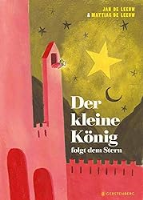 De Leeuw, JanDer kleine König folgt dem Stern2020BilderbuchWeihnachten.Könige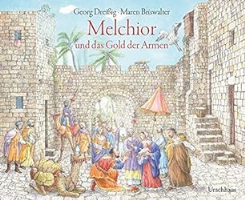 Dreissig, GeorgMelchior und das Gold der Armen2017BilderbuchWeihnachten. Könige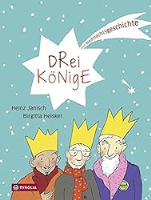 Janisch, HeinzDrei Könige2017BilderbuchWeihnachten.Könige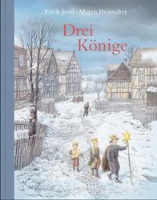 Jooß, ErichDrei Könige2017BilderbuchWeihnachten. Könige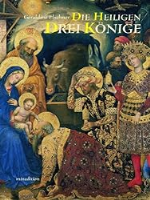 Elschner, GéraldineDie heiligen drei Könige2013BilderbuchWeihnachten. Könige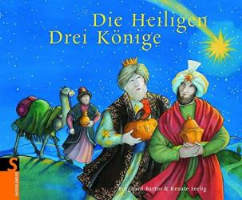 Bartos, BurghardDie heiligen drei Könige2009BilderbuchWeihnachten. Könige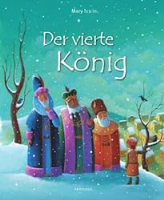 Joslin, MaryDer vierte König2008BilderbuchWeihnachten.Könige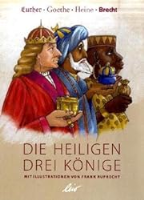 Luther, MartinDie heiligen drei Könige2008BilderbuchWeihnachten. Könige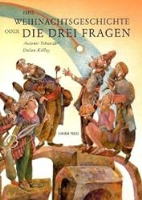 Schneider, AntonieEine Weihnachtsgeschichte oder Die drei Fragen2007BilderbuchWeihnachten. KönigeSchneider, AntonieEine Weihnachtsgeschichte oder Die drei Fragen2007BilderbuchWeihnachten. Könige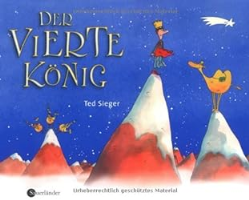 Sieger, TedDer vierte König2006BilderbuchWeihnachten. Hirten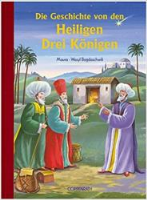 MauraDie Geschichte von den Heiligen Drei Königen2005BilderbuchWeihnachten.Könige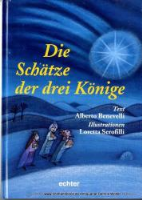 Benevelli, AlbertoDie Schätze der drei Könige2001BilderbuchWeihnachten. Könige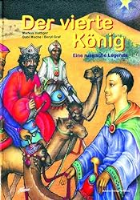 Hottiger, MarkusDer vierte König1998BilderbuchWeihnachten.Könige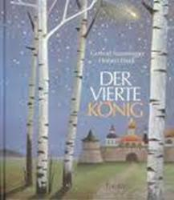 Fussenegger, GertrudDer vierte König1988BilderbuchWeihnachten. Könige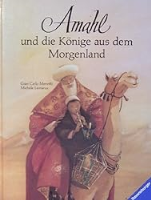 Menotti, Gian CarloAmahl und die Könige aus dem Morgenland1986BilderbuchWeihnachten. Könige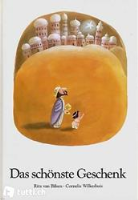 Bilsen, Rita vanDas schönste Geschenk1977BilderbuchWeihnachten. KönigeBilsen, Rita vanDas schönste Geschenk1977BilderbuchWeihnachten. Könige